П Р И К А З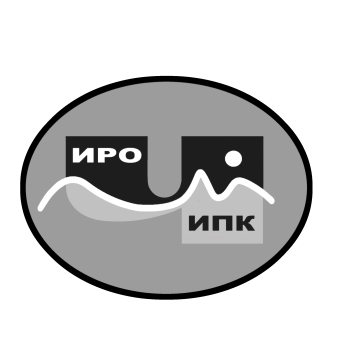 О зачислении на обучение в заочной форме с использованием дистанционных образовательных технологий по дополнительной профессиональной программе (программе повышения квалификации) «Содержание и организация процесса подготовки старших дошкольников к обучению в школе» В соответствии с Федеральным законом от 29 декабря . № 273-ФЗ «Об образовании в Российской Федерации», учебным планом государственного автономного учреждения дополнительного профессионального образования Чукотского автономного округа «Чукотский институт развития образования и повышения квалификации» на 2024 год, государственным заданием, определённым учреждению на 2024 г., на основании заявок от образовательных организаций Чукотского автономного округа, в целях обеспечения условий для непрерывного образования работников образовательной отрасли Чукотского автономного округаПРИКАЗЫВАЮ:Зачислить на обучение по дополнительной профессиональной программе (программе повышения квалификации) «Содержание и организация процесса подготовки старших дошкольников к обучению в школе» обучающихся согласно приложению № 1 к настоящему приказу.Провести обучение по дополнительной профессиональной программе (программе повышения квалификации) «Содержание и организация процесса подготовки старших дошкольников к обучению в школе» в объёме 72 часов в заочной форме с использованием дистанционных образовательных технологий с 1 апреля 2024 года по 22 апреля 2024 года.Утвердить учебную дополнительную профессиональную программу (программу повышения квалификации) «Содержание и организация процесса подготовки старших дошкольников к обучению в школе» согласно приложению № 2 к настоящему приказу, расписание учебных занятий согласно приложению № 3 к настоящему приказу, список преподавательского состава согласно приложению № 4 к настоящему приказу.Назначить куратором учебной группы обучающихся Пивович Арину Игоревну, методиста центра развития образования ГАУ ДПО ЧИРОиПК.Контроль за исполнением настоящего приказа оставляю за собой.Директор			       			 В.В. Синкевич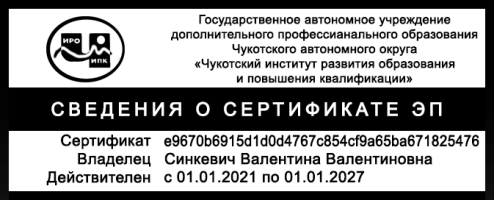 С приказом ознакомлены:___________ /_____________________/___________ /_____________________/Приложение № 1к приказу № 01-03/59от 25 марта 2024 г.СПИСОК ОБУЧАЮЩИХСЯ,зачисленных на заочное обучение с использованием дистанционных образовательных технологий по дополнительной профессиональной программе (программе повышения квалификации) «Содержание и организация процесса подготовки старших дошкольников к обучению в школе» 25 марта 2024 года                                                                                                         № 01-03/59г. Анадырь№п/пФИОУровень образованияМесто работыДолжностьБезуглова Екатерина СергеевнаСреднее профессиональноеМБДОУ ДС «Золотой ключик» г. ПевекВоспитатель ДОБерезкина Марина ВладимировнаСреднее профессиональноеМБОУ «Центр образования с. Марково»Воспитатель ДОВыквыло Людмила ВалерьевнаСреднее профессиональноеМБДОУ «Детский сад  «Радуга»  с. Лаврентия»Воспитатель ДОЖигжитова Чимитцо ВалерьевнаВысшееМБДОУ «Детский сад «Алёнушка» п. Эгвекинота»Воспитатель ДОЖурьян Мария ИвановнаСреднее профессиональноеМБОУ «ЦО с. Анюйск»Воспитатель ДОИвнэто Анна НиколаевнаСреднее профессиональноеМБОУ «Центр образования с. Мейныпильгыно»Воспитатель ДОКарамзина Полина АнатольевнаСреднее профессиональноеМБОУ «Центр образования с. Марково»Воспитатель ДОКарпухина Ольга ВикторовнаСреднее профессиональноеМБОУ «Ш-ИООО с. Нунлигран»Воспитатель ДОЛевина Татьяна ВалериановнаВысшееМБОУ «Центр образования п. Угольные Копи»Воспитатель ДОМазур Рушана ИдрисовнаВысшееМБОУ «Центр образования п. Угольные Копи»Воспитатель ДОМанкуева Кермен ГригорьевнаВысшееМБОУ «ЦО с. Анюйск»Воспитатель ДОНамруева Татьяна СергеевнаВысшееМБОУ «ООШ с. Сиреники»Воспитатель ДООбухова Евгения НиколаевнаСреднее профессиональноеМБДОУ «Детский сад «Алёнушка» п. Эгвекинота»Воспитатель ДООвсянникова Надежда АлександровнаСреднее профессиональноеМБДОУ «Детский сад «Алёнушка» п. Эгвекинота»Воспитатель ДООмрытагина Наталья ЮрьевнаСреднее профессиональноеМБОУ «Центр образования с. Марково»Педагог-дефектологОстровская Татьяна ВасильевнаВысшееМБДОУ д/с «Сказка» Учитель-логопедПетрова Ирина ГеннадьевнаСреднее профессиональноеМБДОУ ДС «Золотой ключик» г. ПевекВоспитатель ДОПогребная Людмила МихайловнаВысшееМБОУ «Центр образования п. Угольные Копи»Воспитатель ДОПушечникова Алена НиколаевнаВысшееМБДОУ д/с «Сказка» Воспитатель ДОРынватау Вероника СеменовнаВысшееМБОУ «Центр образования с. Мейныпильгыно»Зам. директора по УВРРындина Татьяна АнатольевнаВысшееМБОУ «Ш-ИООО с. Нунлигран»Учитель русского языка и литературыСинякина Анна ВитальевнаВысшееМБДОУ д/с «Сказка» Воспитатель ДОТаёнто Ирина ПавловнаСреднее профессиональноеМБОУ «ООШ с. Островное»Воспитатель ДОТаранская Светлана ВладимировнаСреднее профессиональноеМБОУ «Центр образования с. Марково»Руководитель физического воспитанияТурицина Виктория ГеннадиевнаСреднее профессиональноеМБДОУ «Детский сад «Алёнушка» п. Эгвекинота»Воспитатель ДОТынелькут Варвара ГригорьевнаСреднее профессиональноеМБОУ «Центр образования с. Марково»Воспитатель ДОХанмагомедова Луиза КазимагомедовнаВысшееМБОУ «Центр образования с. Марково»Воспитатель ДОЦарикевич Марина ВикторовнаСреднее профессиональноеМБОУ «Центр образования п. Угольные Копи»Воспитатель ДО